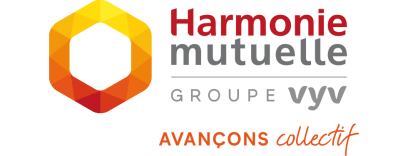 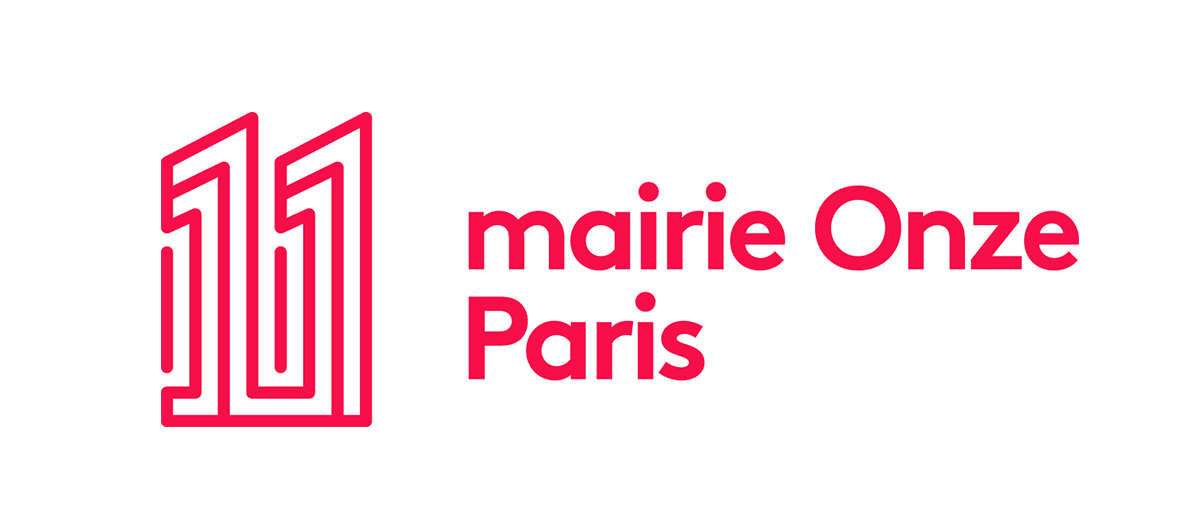 Prix de l’Engagement Solidaire 2021En partenariat avec Harmonie MutuelleDossier de candidature(maximum de 10 pages)PARTIE 1 : L’ORGANISME CANDIDATINFORMATIONS GÉNÉRALESNom de l’organisme : ______________________________________________________________Adresse : ________________________________________________________________________Code Postal : __________________________ Ville : _____________________________________Téléphone : ___________________________ Fax : ______________________________________E-Mail : ____________________________ Site Internet : _________________________________N° de SIREN : _____________________________________________________________________Date de création de l’organisme : ____________________________________________________Déclaration en Préfecture s’il y a lieu (lieu et date) : _____________________________________Date de déclaration au journal officiel s’il y a lieu : ______________________________________Nombre d’adhérents : _____________________________________________________________Nom du représentant légal : ________________________________________________________Personne chargée du dossier et coordonnées : _________________________________________________________________________________________________________________________OBJET, MISSIONS DE L’ORGANISME CANDIDATQuelle est l’objet de votre organisme ? ________________________________________________________________________________________________________________________________________________________________________________________________________________________________________________Quelles sont vos missions ? ________________________________________________________________________________________________________________________________________________________________________________________________________________________________________________________________________________________________________________________________________________________________________________________________________________CHAMPS D’ACTIONS, MISSIONS MENÉES, ACTIVITÉS MISES EN PLACEQuels sont les domaines d’activité de votre organisme ? Êtes-vous orienté vers une population cible ? ________________________________________________________________________________________________________________________________________________________________________________________________________________________________________________________________________________________________________________________________________________________________________________________________________________Quelles sont les principales actions actuellement mises en place (nature, nombre de personnes touchées, lieu, etc.) ? ________________________________________________________________________________________________________________________________________________________________________________________________________________________________________________________________________________________________________________________________________________________________________________________________________________L’ÉQUIPE Nombre d’Équivalents Temps Plein (ETP) : ________________________________________________________________________________________________________________________________________________________________Nombre de personnes bénévoles : ___________________________________________________________________________________________________________________________________
FINANCEMENTQuelles sont vos principales sources de financement ?________________________________________________________________________________________________________________________________________________________________________________________________________________________________________________Vos partenaires financiers sont-ils réguliers ? ________________________________________________________________________________________________________________________________________________________________________________________________________________________________________________RELATIONS EXTÉRIEURESQuels sont vos rapports avec les autres organismes, les institutions et collectivités territoriales (Mairie, Conseil départemental, Pôle Emploi, etc.) ? Existe-t-il des représentants de ces organismes au sein de vos instances ? ________________________________________________________________________________________________________________________________________________________________________________________________________________________________________________________________________________________________________________________________________________________________________________________________________________AUTRES	Votre organisme est-il affilié à une fédération ou à un réseau ? Si oui, lequel ?________________________________________________________________________________________________________________________________________________________________________________________________________________________________________________________________________________________________________________________________
PARTIE 2 : DESCRIPTIF DU PROJET Titre du projet  Résumé du projet (15 lignes maximum)Objectif(s)Public visé (caractéristiques, nombre, périmètre géographique, etc.)Coût total du projetPartenaires financiers du projetÉtat d’avancement du projetMise en œuvre du projetModalités d’implication des candidatsPARTIE 3 : ATTESTATION SUR L'HONNEUR À remplir obligatoirement Je soussigné.e (Nom et Prénom) : _________________________________________________________Fonction : _____________________________________________________________________________Représentant.e légal.e de l’organisme candidat : _______________________________________________________________________________________________________________________Déclare que l'organisme est en règle au regard de l'ensemble des déclarations sociales et fiscales ainsi que les cotisations et paiements y afférant ;Certifie exactes les informations du présent dossier de candidature, notamment la mention de l'ensemble des demandes de subvention introduites auprès d'autres financeurs publics. Fait, le ___________________________ 2020  à ___________________________Nom et prénom 			Fonction					Signature________________________	________________________		Qui peut postuler ?Une association locale, un organisme solidaire de l’économie sociale, une société coopérative, etc. existant depuis au moins 2 ans. Une seule candidature par structure est autorisée.Comment envoyer votre dossier ?En priorité par mail à manon.godefroi@paris.frPar courrier : Manon GODEFROI, Mairie du 11e arrondissement,  12, place Léon Blum, 75011 Paris Cedex 11Pièces constitutives (obligatoires) à joindre à votre dossier :Les statutsLa photocopie de la parution au Journal Officiel, le cas échéantNom et prénom des membres du conseil d’administration ou des autres instancesLes comptes d’exploitation et bilans de la dernière annéeLe procès-verbal de la dernière Assemblée Générale, le cas échéant Tout élément appuyant le projet (photos, vidéos, revue de presse, témoignages, etc.) peut être joint au dossier. Tout dossier incomplet ne sera pas instruit. Date limite d'envoi du dossier :  Mercredi 27 octobre 2021 Comment avez-vous connu cet appel à projets ? Presse	Veuillez préciser : ________________________________________________ Internet	Veuillez préciser : ________________________________________________ Réseau	Veuillez préciser : ________________________________________________ Autre : _______________________________________________________________________________________________________________________________________________